UNIVERSIDAD NACIONAL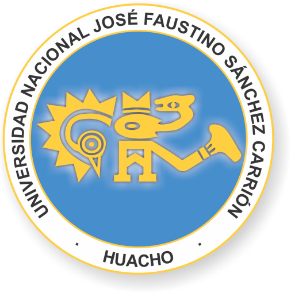 JOSÉ FAUSTINO SÁNCHEZ CARRIÓN FACULTAD DE INGENIERÍA INDUSTRIAL, SISTEMAS E INFORMÁTICASÍLABO POR COMPETENCIAS ASIGNATURA: MECANICA DE FLUIDOSINFORMACIÓN GENERAL 1.1 Escuela Académico Profesional		: INGENIERÍA ELECTRONICA1.2 Departamento Académico                       : FÍSICA1.3 Código de la Asignatura		: 1521.4 Ciclo Académico			: II1.5 Año Lectivo y Semestre		: 2018 – I1.6 Número de Créditos			: 041.7 Condición           			: OBLIGATORIO1.8 Área curricular   			: FORMACIÓN BÁSICA1.9 Pre requisito				: MECANICA1.10 Plan de Estudios                                    : 041.11 Horas Semanales			: 04 HT + 04 HL 1.12 Responsable del Curso	             	: Mg. Jaime Ulices Romero Menacho1.13 Correo electrónico			: jaimeromero99@hotmail.comSUMILLA Y DESCRIPCIÓN DEL CURSO La asignatura de Física I es de carácter teórico – aplicativo, tiene como propósito desarrollar en el alumno la comprensión, el análisis crítico y la investigación de los fenómenos físicos para su aplicación en otras asignaturas y en el campo profesional.La Asignatura desarrolla en el estudiante capacidades analíticas, de juicio y de observación a través de los fenómenos físicos con el fin de que estas técnicas le ayuden en la percepción y resolución de problemas relacionados con la profesión de Ingeniería Ambiental.Al entender los conceptos básicos de la Física II, el estudiante estará capacitado a explicar y comprender la mayoría de fenómenos de la naturaleza y el funcionamiento de máquinas y tecnologías que le rodean.El curso se desarrollará en 16 semanas, teórico – prácticas, es decir 04 horas de teoría y 02 horas de prácticas de laboratorio.LOGROS:El estudiante al finalizar el curso estará en condiciones de lograr lo siguiente:Explicar favorablemente el esfuerzo y la deformación de un cuerpo.Determinar los diferentes movimientos ondulatorio y oscilatorio Determinar los centros de gravedad, centro de presión y momentos de inercia de cuerpos simples y compuestos.Interpretar correctamente los diagramas de dinámica de rotación, por efectos del momento cinético.CONTENIDOS:A continuación presentamos los contenidos más importantes por cada Unidad Académica son:Gravitación universal y elasticidad.Movimiento periódico y movimiento ondulatorio.Mecánica de fluidos.Temperatura, calor y termodinámica.CAPACIDADES AL FINALIZAR EL CURSOINDICADORES DE CAPACIDADES AL FINALIZAR EL CURSODESARROLLO DE LAS UNIDADES DIDACTICASMATERIALES EDUCATIVOS Y OTROS RECURSOS DIDACTICOSUso de pizarra, plumones, mota, guías de trabajo, libros, revistas, multimedia, internet y medios virtuales, TICs.Notas y apuntes del profesor.Trabajos y monografías de los alumnos.Uso de laboratorio. EVALUACIÓNLa evaluación es un proceso permanente, flexible e integral y se aplica durante la enseñanza-aprendizaje. La metodología y los instrumentos de evaluación se adecuan a las características de las materias enseñadas y al desarrollo de los contenidos programados en el sílabo de cada asignatura dentro de las pautas del Modelo Educativo UNJFSC y el Diseño Curricular, conforme se detalla en el Título XII - Del Sistema de Evaluación del Reglamento Académico.Evidencia de conocimientoExamen escrito u oral Evidencia de procesoRegistro permanente de actitudes, habilidades, destrezas, valores individuales durante el trabajo de cada estudiante. (Evaluación formativa y cualitativa).Evidencia de productoEntrega del producto final de la asignatura elaborado por cada estudiante durante todo el proceso de la asignatura.El sistema de calificación es único para todas las asignaturas. Se aplica la escala de cero (00) a veinte (20). La nota mínima aprobatoria es once (11).  Para el Promedio Final Regular la fracción igual o mayor a 0,5 es redondeada al entero inmediato superior. En los calificativos de los rubros se considera hasta los centésimos. En el caso de las Prácticas Pre profesionales la nota mínima aprobatoria es catorce (14).La evaluación tiene por finalidad determinar el logro de competencias desarrolladas de acuerdo al sílabo de cada asignatura. El proceso de evaluación contempla la utilización de técnicas e instrumentos contemplados en el diseño curricular. Se aplicarán las siguientes ponderaciones:El Promedio Final Regular se obtendrá como consecuencia de la evaluación permanente en base a la fórmula establecida en el Sistema de Gestión Académica. La evaluación puede variar de acuerdo al silabo de cada asignatura:PFR = CC (30%) + CP (35%) + CA (35%)PFR	:	Promedio Final RegularEP ó EF 	:	Evaluación Parcial ó Evaluación FinalCC	:	Capacidad cognoscitivaCP	:	Capacidad procedimentalCA	:	Capacidad actitudinalP1, P2	:	Pesos determinados por el DocenteConsideraciones:La asistencia a clases teóricas y prácticas son obligatorias. La acumulación de más del 30% de inasistencias no justificadas, dará lugar a la desaprobación de la asignatura por límite de inasistencia con nota 00 (cero) y sin derecho a rendir examen de aplazados. Se debe tener en cuenta que el número de semanas es 16 por semestre académico. Los alumnos que falten a una evaluación tendrán la nota cero (00) y no podrán sustituirla, salvo falta debidamente justificada, de acuerdo al Reglamento Académico.El Examen Sustitutorio (ES) es la evaluación que se rinde por una sola vez, aplicable a la Evaluación Parcial o Evaluación Final dentro las fechas establecidas en el Calendario Académico. Esta evaluación no es aplicable en cursos de nivelación ni cursos dirigidos.Para tener derecho a rendir el Examen Final y/o Aplazado, el estudiante deberá haber asistido más del 70% de las clases desarrolladas.El Examen de Aplazados es un proceso de evaluación opcional, al que podrá acogerse el estudiante matriculado en la asignatura que obtenga promedio final regular desaprobado; entendiéndose que el examen de aplazado sólo corresponde para las asignaturas cursadas en el semestre académico vigente.El estudiante que obtenga un Promedio Final Regular (PFR) mínimo de siete (07) tendrá derecho a rendir el Examen de Aplazado (AP) hasta en 03 asignaturas, el cual abarcará la totalidad de los temas desarrollados en el Semestre respectivo. Para rendir dicho examen el estudiante deberá haber asistido como mínimo a un 70% de las clases desarrolladas en las asignaturas y efectuar el pago correspondiente, de acuerdo al TUPA de la UNJFSC, haciendo entrega del voucher o recibo original al docente en el momento de rendir el examen. Los calificativos del Examen de Aplazado serán dados en números enteros en la escala vigesimal. La Nota Final que se ingresará al sistema de la DIGESA será de acuerdo a lo  siguiente:La Nota Final obtenida en el examen de aplazados reemplaza al Promedio Final Regular.Concluido el examen de aplazados, el docente responsable de la asignatura procederá a su calificación inmediata, resultado que deberá hacer conocer al estudiante, quien firmará su conformidad; para luego ingresar al SIGA.El docente será responsable de la publicación de los resultados obtenidos en los exámenes (EP, EF, ES, PFR, EA) a través del Sistema Integrado de Gestión Académica, a fin de que sean verificados por los estudiantes matriculados en dicha asignatura, bajo responsabilidad. El estudiante tiene derecho a una calificación justa; de haber algún error en la calificación, puede reclamar al docente, en caso de no ser resuelto, deberá presentar por escrito ante el Director de la Profesional que corresponda, para su tratamiento dentro de los tres (03) días hábiles de haber culminado la evaluación respectiva.BIBLIOGRAFÍA Y REFERENCIAS WEBBIBLIOGRAFÍA BÁSICAAlonso, M. y Finn, E. (2007). Física: Mecánica. (Vol. I). EE.UU: Fondo Educativo Interamericano.Sears, F. W., Zemansky, M. W., Young, H. D. y Freedman, R. A. (2009). Física Universitaria. (Vol. 1). (12ª. ed.). México: Pearson Educación.Tippens, P. (2011). Física Conceptos y aplicaciones. Lima, Perú: Mc Graw Hill.Humberto Leyva Naveros. Física II. Segunda Edición. Editorial Mosheira S.R.L. 1994.BIBLIGRAFÍA COMPLEMENTARIABauer, W. y Westfall, G. (2011). Física para Ingeniería y Ciencias. (Vol. I). México: Mc Graw – Hill/Interamericana de Editores.Cutnell, J. D. & Johnson, K. W. (2012). Physics. (9ª. ed.). John Wiley & Sons, Inc., United States of América.Frish y Timoreva. (2009). Física General. (Tomo I). Moscú: Editorial Mir. Giancoli, D. C. (2006). Física. Principios con Aplicaciones. México: Edit. Pearson. Educación.Halliday, D., Resnick, R. y Krane, K. (2005). Física. (Vol. I). México: Edit. Compañía Continental A.Serway, R. A. y Jewett, Jr. J. W. (2008). Física Para Ciencias e Ingeniería. (7ª. ed.). (Vol. I). México: CENGAGE Learning.Tipler, P. A. & Mosca, G. (2008). Physics for scientists and engineers with modern physics. (6ª. ed.). New York: W. H. Freeman and Company. Navarro, A. y Taipe, F. (2008). Física I. Lima, Perú: Editorial Gómez.Frank M. White. Mecánica de Fluidos.Arthur G. Hansen, Mecánica de Fluidos, Cuarta Edición 1989, Editorial Limusa, S.A. Abbot, Michael y Van Ness, Hendrick. 1991. Termodinámica. Mac. Grawe-Hill Interamericana de México. S.A. de CV. REFERENCIAS WEBhttp://www.lawebdefisica.com/http://highered.mcgraw-hill.com/sites/9701062604/student_view0/http://phet.colorado.edu/es_PE/http://hyperphysics.phy-astr.gsu.edu/hbasees/hframe.htmlhttp://www.sc.ehu.es/sbweb/fisica/default.htmhttp://www.walter-fendt.de/ph14s/http://www.fisicarecreativa.com/libro/indice_exp.htm                                                                                                                Huacho, 02 Abril de 2018			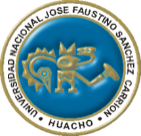 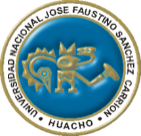 CAPACIDAD DE LA UNIDAD DIDACTICANOMBRE DE LA UNIDAD DIDACTICASEMANAS UNIDAD IInterpreta y conoce las leyes y teorías de la gravitación universal que rigen el movimiento planetario.Para entender las propiedades mecánicas de los materiales, el equilibrio de un cuerpo deformable, esfuerzo y deformación unitaria; el alumno identifica las leyes físicas pertinentes para la solución de problemas y deduce las ecuaciones para cada caso particular, demostrando interés en el contenido de aplicaciones que en el ejercicio profesional tienen estas propiedades.GRAVITACIÓN UNIVERSAL Y ELASTICIDAD04UNIDADIIEl movimiento oscilatorio de un sistema de partículas. Ecuaciones del movimiento MAS. Péndulo simple. Péndulo físico, Analiza y observa dicho fenómeno a través de las representaciones matemáticas de una onda que se propaga.  Cálculos de velocidades de propagación. Ondas estacionarias, nivel de intensidad y sonoridad. Efecto Doopler. AplicacionesMOVIMIENTO PERIÓDICO Y MOVIMIENTO ONDULATORIO04UNIDADIIICon el fin de establecer las relaciones entre la hidrostática y la hidrodinámica, el estudiante analiza y observa dicho fenómeno a través de los diferentes tipos de principios, y lo aplica a la solución de problemas basándose en la teoría referenciada en la bibliografía y las explicaciones realizadas durante la actividad docente.MECÁNICA DE FLUIDOS04UNIDADIVPara entender las definiciones de temperatura, calor y termodinámica determina y evalúa dicho fenómenos físicos y luego aplica a los diferentes tipos de problemas, basándose en las leyes de la termodinámica referidas en la bibliografía y las explicaciones realizadas durante la actividad docente.TEMPERATURA, CALOR Y TERMODINÁMICA.04NÚMERO INDICADORES DE CAPACIDAD AL FINALIZAR EL CURSO1Explica cómo y porqué se mueven los planetas, haciendo uso de las Leyes que rigen el movimiento de éstos.2Enuncia los conceptos de esfuerzo y deformación, comprendiendo la importancia de estos conceptos para el estudio de los materiales.3Analiza, comprende, describe y explica las gráficas de Esfuerzo – Deformación; identificando que tipo de material pertenecen.4Comprende, explica y diferencia entre las distintas propiedades mecánicas de los materiales, mostrando interés en la utilidad que tiene cada una de las propiedades en los materiales y su uso.5Define, explica y describe el movimiento armónico simple. Aplica la ley de Hooke, la segunda ley de Newton y principio de conservación de energía a sistemas físicos sencillos con MAS. 6Escribe, aplica fórmulas y resuelve problemas para movimiento armónico amortiguado, movimiento amortiguado forzado, determinando los parámetros desconocidos.7Define, menciona ejemplos de movimiento ondulatorio. Escribe, aplica una expresión y resuelve problemas de movimiento ondulatorio.8Define sonido, resuelve problemas de propagación de sonido. Define y explica el efecto Doppler.9Define, aplica conceptos de presión absoluta, presión manométrica en fluidos y fuerza de flotación. 10Explica, aplica principio de Arquímedes, principio de Pascal. Resuelve problemas.11Define caudal (razón de flujo, gasto) de un fluido. Resuelve problemas, emplea ecuación de continuidad.12Escribe, explica, describe y aplica ecuación de Bernoulli para resolver problemas.13Explica el significado del equilibrio térmico. Comprende las escalas de temperatura. Comprende que es el calor y como se transmite.14Relaciona presión, volumen, temperatura y energía cinética de las moléculas de un gas.15Comprende la transferencia de calor y el trabajo en un proceso termodinámico. Calcula el trabajo efectuado por un sistema termodinámico. Define y menciona ejemplos de la primera ley de la termodinámica.16Determina si un proceso es reversible o irreversible. Define que es una maquina térmica. Define y menciona ejemplos de la segunda ley de la termodinámica. 17Escribe y aplica una relación para determinar la eficiencia de una máquina térmica.  Define y resuelve problemas sobre coeficiente de rendimiento para un refrigerador.18Entiende que es entropía y utiliza el concepto para analizar procesos termodinámicos.Unidad Didáctica I: Gravitación Universal  y ElasticidadCAPACIDAD DE LA UNIDAD DIDÁCTICA I: Interpreta y conoce las leyes y teorías de la gravitación universal que rigen el movimiento planetario.Comprende e interpreta las propiedades mecánicas de los materiales, demostrando interés en el contenido de aplicaciones que en el ejercicio profesional tienen estas propiedades.CAPACIDAD DE LA UNIDAD DIDÁCTICA I: Interpreta y conoce las leyes y teorías de la gravitación universal que rigen el movimiento planetario.Comprende e interpreta las propiedades mecánicas de los materiales, demostrando interés en el contenido de aplicaciones que en el ejercicio profesional tienen estas propiedades.CAPACIDAD DE LA UNIDAD DIDÁCTICA I: Interpreta y conoce las leyes y teorías de la gravitación universal que rigen el movimiento planetario.Comprende e interpreta las propiedades mecánicas de los materiales, demostrando interés en el contenido de aplicaciones que en el ejercicio profesional tienen estas propiedades.CAPACIDAD DE LA UNIDAD DIDÁCTICA I: Interpreta y conoce las leyes y teorías de la gravitación universal que rigen el movimiento planetario.Comprende e interpreta las propiedades mecánicas de los materiales, demostrando interés en el contenido de aplicaciones que en el ejercicio profesional tienen estas propiedades.CAPACIDAD DE LA UNIDAD DIDÁCTICA I: Interpreta y conoce las leyes y teorías de la gravitación universal que rigen el movimiento planetario.Comprende e interpreta las propiedades mecánicas de los materiales, demostrando interés en el contenido de aplicaciones que en el ejercicio profesional tienen estas propiedades.CAPACIDAD DE LA UNIDAD DIDÁCTICA I: Interpreta y conoce las leyes y teorías de la gravitación universal que rigen el movimiento planetario.Comprende e interpreta las propiedades mecánicas de los materiales, demostrando interés en el contenido de aplicaciones que en el ejercicio profesional tienen estas propiedades.CAPACIDAD DE LA UNIDAD DIDÁCTICA I: Interpreta y conoce las leyes y teorías de la gravitación universal que rigen el movimiento planetario.Comprende e interpreta las propiedades mecánicas de los materiales, demostrando interés en el contenido de aplicaciones que en el ejercicio profesional tienen estas propiedades.CAPACIDAD DE LA UNIDAD DIDÁCTICA I: Interpreta y conoce las leyes y teorías de la gravitación universal que rigen el movimiento planetario.Comprende e interpreta las propiedades mecánicas de los materiales, demostrando interés en el contenido de aplicaciones que en el ejercicio profesional tienen estas propiedades.Unidad Didáctica I: Gravitación Universal  y ElasticidadUnidad Didáctica I: Gravitación Universal  y ElasticidadSemanaContenidos Contenidos Contenidos Contenidos Estrategia didácticaEstrategia didácticaIndicadores de logro de la capacidad Unidad Didáctica I: Gravitación Universal  y ElasticidadSemanaConceptualProcedimentalProcedimentalActitudinalEstrategia didácticaEstrategia didácticaIndicadores de logro de la capacidad Unidad Didáctica I: Gravitación Universal  y Elasticidad01Gravitación universal. Teoría y leyes del movimiento planetario. Leyes de Kepler y ley de la Gravitación Universal.Comprende y explica el movimiento de los planetas. Enuncia las leyes de Kepler y la Ley de Gravitación Universal. Resuelve, sustenta y presenta problemas. Define esfuerzo y deformación. Resuelve problemas, sustenta y presenta la resolución de grupo de problemas.Realiza, analiza e interpreta gráficas de Esfuerzo – Deformación. Comprende e identifica propiedades mecánicas de los materiales. Identifica tipos de materiales según las propiedades mecánicas que presente. Resuelve, presenta y sustenta grupo de ejercicios. Presenta informe de práctica de laboratorio.Comprende y explica el movimiento de los planetas. Enuncia las leyes de Kepler y la Ley de Gravitación Universal. Resuelve, sustenta y presenta problemas. Define esfuerzo y deformación. Resuelve problemas, sustenta y presenta la resolución de grupo de problemas.Realiza, analiza e interpreta gráficas de Esfuerzo – Deformación. Comprende e identifica propiedades mecánicas de los materiales. Identifica tipos de materiales según las propiedades mecánicas que presente. Resuelve, presenta y sustenta grupo de ejercicios. Presenta informe de práctica de laboratorio.Participa en la discusión de leyes. Presenta con puntualidad ejercicios resueltos, informes, trabajos.Participa en la discusión de problemas. Demuestra responsabilidad en la presentación de trabajos.Muestra interés en la realización de gráficas esfuerzo – deformación. Discute resultados respetando opiniones de compañeros y del profesor.Participa en la resolución de ejercicios. Demuestra puntualidad en la presentación de informes.Método expositivo en aula y usando TICs.Resolución de ejercicios y problemas.Aprendizaje cooperativo. Prácticas de laboratorio.Método expositivo en aula y usando TICs.Resolución de ejercicios y problemas.Aprendizaje cooperativo. Prácticas de laboratorio.Explica cómo y porqué se mueven los planetas, haciendo uso de las Leyes que rigen el movimiento de éstos.Enuncia los conceptos de esfuerzo y deformación, comprendiendo la importancia de estos conceptos para el estudio de los materiales.Analiza, comprende, describe y explica las gráficas de Esfuerzo – Deformación; identificando a los de tipos de material que pertenecen.Comprende, explica y diferencia entre las distintas propiedades mecánicas de los materiales, mostrando interés en la utilidad que tiene cada una de las propiedades en los materiales y su uso.Unidad Didáctica I: Gravitación Universal  y Elasticidad02Esfuerzo. Deformación. Definiciones. Propiedades mecánicas de los materiales.Comprende y explica el movimiento de los planetas. Enuncia las leyes de Kepler y la Ley de Gravitación Universal. Resuelve, sustenta y presenta problemas. Define esfuerzo y deformación. Resuelve problemas, sustenta y presenta la resolución de grupo de problemas.Realiza, analiza e interpreta gráficas de Esfuerzo – Deformación. Comprende e identifica propiedades mecánicas de los materiales. Identifica tipos de materiales según las propiedades mecánicas que presente. Resuelve, presenta y sustenta grupo de ejercicios. Presenta informe de práctica de laboratorio.Comprende y explica el movimiento de los planetas. Enuncia las leyes de Kepler y la Ley de Gravitación Universal. Resuelve, sustenta y presenta problemas. Define esfuerzo y deformación. Resuelve problemas, sustenta y presenta la resolución de grupo de problemas.Realiza, analiza e interpreta gráficas de Esfuerzo – Deformación. Comprende e identifica propiedades mecánicas de los materiales. Identifica tipos de materiales según las propiedades mecánicas que presente. Resuelve, presenta y sustenta grupo de ejercicios. Presenta informe de práctica de laboratorio.Participa en la discusión de leyes. Presenta con puntualidad ejercicios resueltos, informes, trabajos.Participa en la discusión de problemas. Demuestra responsabilidad en la presentación de trabajos.Muestra interés en la realización de gráficas esfuerzo – deformación. Discute resultados respetando opiniones de compañeros y del profesor.Participa en la resolución de ejercicios. Demuestra puntualidad en la presentación de informes.Método expositivo en aula y usando TICs.Resolución de ejercicios y problemas.Aprendizaje cooperativo. Prácticas de laboratorio.Método expositivo en aula y usando TICs.Resolución de ejercicios y problemas.Aprendizaje cooperativo. Prácticas de laboratorio.Explica cómo y porqué se mueven los planetas, haciendo uso de las Leyes que rigen el movimiento de éstos.Enuncia los conceptos de esfuerzo y deformación, comprendiendo la importancia de estos conceptos para el estudio de los materiales.Analiza, comprende, describe y explica las gráficas de Esfuerzo – Deformación; identificando a los de tipos de material que pertenecen.Comprende, explica y diferencia entre las distintas propiedades mecánicas de los materiales, mostrando interés en la utilidad que tiene cada una de las propiedades en los materiales y su uso.Unidad Didáctica I: Gravitación Universal  y Elasticidad03Diagramas de Esfuerzo – Deformación. Ley de Hooke. Relación de Poissón. Esfuerzo y deformación por variación de temperatura.Comprende y explica el movimiento de los planetas. Enuncia las leyes de Kepler y la Ley de Gravitación Universal. Resuelve, sustenta y presenta problemas. Define esfuerzo y deformación. Resuelve problemas, sustenta y presenta la resolución de grupo de problemas.Realiza, analiza e interpreta gráficas de Esfuerzo – Deformación. Comprende e identifica propiedades mecánicas de los materiales. Identifica tipos de materiales según las propiedades mecánicas que presente. Resuelve, presenta y sustenta grupo de ejercicios. Presenta informe de práctica de laboratorio.Comprende y explica el movimiento de los planetas. Enuncia las leyes de Kepler y la Ley de Gravitación Universal. Resuelve, sustenta y presenta problemas. Define esfuerzo y deformación. Resuelve problemas, sustenta y presenta la resolución de grupo de problemas.Realiza, analiza e interpreta gráficas de Esfuerzo – Deformación. Comprende e identifica propiedades mecánicas de los materiales. Identifica tipos de materiales según las propiedades mecánicas que presente. Resuelve, presenta y sustenta grupo de ejercicios. Presenta informe de práctica de laboratorio.Participa en la discusión de leyes. Presenta con puntualidad ejercicios resueltos, informes, trabajos.Participa en la discusión de problemas. Demuestra responsabilidad en la presentación de trabajos.Muestra interés en la realización de gráficas esfuerzo – deformación. Discute resultados respetando opiniones de compañeros y del profesor.Participa en la resolución de ejercicios. Demuestra puntualidad en la presentación de informes.Método expositivo en aula y usando TICs.Resolución de ejercicios y problemas.Aprendizaje cooperativo. Prácticas de laboratorio.Método expositivo en aula y usando TICs.Resolución de ejercicios y problemas.Aprendizaje cooperativo. Prácticas de laboratorio.Explica cómo y porqué se mueven los planetas, haciendo uso de las Leyes que rigen el movimiento de éstos.Enuncia los conceptos de esfuerzo y deformación, comprendiendo la importancia de estos conceptos para el estudio de los materiales.Analiza, comprende, describe y explica las gráficas de Esfuerzo – Deformación; identificando a los de tipos de material que pertenecen.Comprende, explica y diferencia entre las distintas propiedades mecánicas de los materiales, mostrando interés en la utilidad que tiene cada una de las propiedades en los materiales y su uso.Unidad Didáctica I: Gravitación Universal  y Elasticidad04EXAMEN DEL PRIMER MÓDULOComprende y explica el movimiento de los planetas. Enuncia las leyes de Kepler y la Ley de Gravitación Universal. Resuelve, sustenta y presenta problemas. Define esfuerzo y deformación. Resuelve problemas, sustenta y presenta la resolución de grupo de problemas.Realiza, analiza e interpreta gráficas de Esfuerzo – Deformación. Comprende e identifica propiedades mecánicas de los materiales. Identifica tipos de materiales según las propiedades mecánicas que presente. Resuelve, presenta y sustenta grupo de ejercicios. Presenta informe de práctica de laboratorio.Comprende y explica el movimiento de los planetas. Enuncia las leyes de Kepler y la Ley de Gravitación Universal. Resuelve, sustenta y presenta problemas. Define esfuerzo y deformación. Resuelve problemas, sustenta y presenta la resolución de grupo de problemas.Realiza, analiza e interpreta gráficas de Esfuerzo – Deformación. Comprende e identifica propiedades mecánicas de los materiales. Identifica tipos de materiales según las propiedades mecánicas que presente. Resuelve, presenta y sustenta grupo de ejercicios. Presenta informe de práctica de laboratorio.Participa en la discusión de leyes. Presenta con puntualidad ejercicios resueltos, informes, trabajos.Participa en la discusión de problemas. Demuestra responsabilidad en la presentación de trabajos.Muestra interés en la realización de gráficas esfuerzo – deformación. Discute resultados respetando opiniones de compañeros y del profesor.Participa en la resolución de ejercicios. Demuestra puntualidad en la presentación de informes.Método expositivo en aula y usando TICs.Resolución de ejercicios y problemas.Aprendizaje cooperativo. Prácticas de laboratorio.Método expositivo en aula y usando TICs.Resolución de ejercicios y problemas.Aprendizaje cooperativo. Prácticas de laboratorio.Explica cómo y porqué se mueven los planetas, haciendo uso de las Leyes que rigen el movimiento de éstos.Enuncia los conceptos de esfuerzo y deformación, comprendiendo la importancia de estos conceptos para el estudio de los materiales.Analiza, comprende, describe y explica las gráficas de Esfuerzo – Deformación; identificando a los de tipos de material que pertenecen.Comprende, explica y diferencia entre las distintas propiedades mecánicas de los materiales, mostrando interés en la utilidad que tiene cada una de las propiedades en los materiales y su uso.Unidad Didáctica I: Gravitación Universal  y ElasticidadEVALUACIÓN DE LA UNIDAD DIDÁCTICAEVALUACIÓN DE LA UNIDAD DIDÁCTICAEVALUACIÓN DE LA UNIDAD DIDÁCTICAEVALUACIÓN DE LA UNIDAD DIDÁCTICAEVALUACIÓN DE LA UNIDAD DIDÁCTICAEVALUACIÓN DE LA UNIDAD DIDÁCTICAEVALUACIÓN DE LA UNIDAD DIDÁCTICAUnidad Didáctica I: Gravitación Universal  y ElasticidadEVIDENCIA DE CONOCIMIENTOSEVIDENCIA DE CONOCIMIENTOSEVIDENCIA DE PRODUCTOEVIDENCIA DE PRODUCTOEVIDENCIA DE PRODUCTOEVIDENCIA DE DESEMPEÑOEVIDENCIA DE DESEMPEÑOUnidad Didáctica I: Gravitación Universal  y ElasticidadEvaluación escrita de conocimientos, relacionada con la teoría y la práctica. Seminarios de problemas.Evaluación escrita de conocimientos, relacionada con la teoría y la práctica. Seminarios de problemas.Entrega de informe de laboratorio sobre las prácticas realizadas. Entrega de prácticas de ejercicios solucionados. Informe sobre avance de proyecto de investigación.Entrega de informe de laboratorio sobre las prácticas realizadas. Entrega de prácticas de ejercicios solucionados. Informe sobre avance de proyecto de investigación.Entrega de informe de laboratorio sobre las prácticas realizadas. Entrega de prácticas de ejercicios solucionados. Informe sobre avance de proyecto de investigación.Emplea simulación por computadora para evaluar el movimiento de los planetas. Comprende Discrimina entre distintas curvas esfuerzo-deformación. Identifica tipos de esfuerzo y las constantes elásticas relacionadas. Identifica principales propiedades mecánicas en distintos materiales. Emplea simulación por computadora para evaluar el movimiento de los planetas. Comprende Discrimina entre distintas curvas esfuerzo-deformación. Identifica tipos de esfuerzo y las constantes elásticas relacionadas. Identifica principales propiedades mecánicas en distintos materiales. Unidad Didáctica II : Movimiento Periódico y Movimiento OndulatorioCAPACIDAD DE LA UNIDAD DIDÁCTICA II: Conoce y explica el fenómeno del movimiento oscilatorio, determinando parámetros desconocidos de diversos sistemas físicos. Conoce y explica fenómenos ondulatorios haciendo uso de ecuaciones, conceptos básicos y la experiencia en laboratorio.CAPACIDAD DE LA UNIDAD DIDÁCTICA II: Conoce y explica el fenómeno del movimiento oscilatorio, determinando parámetros desconocidos de diversos sistemas físicos. Conoce y explica fenómenos ondulatorios haciendo uso de ecuaciones, conceptos básicos y la experiencia en laboratorio.CAPACIDAD DE LA UNIDAD DIDÁCTICA II: Conoce y explica el fenómeno del movimiento oscilatorio, determinando parámetros desconocidos de diversos sistemas físicos. Conoce y explica fenómenos ondulatorios haciendo uso de ecuaciones, conceptos básicos y la experiencia en laboratorio.CAPACIDAD DE LA UNIDAD DIDÁCTICA II: Conoce y explica el fenómeno del movimiento oscilatorio, determinando parámetros desconocidos de diversos sistemas físicos. Conoce y explica fenómenos ondulatorios haciendo uso de ecuaciones, conceptos básicos y la experiencia en laboratorio.CAPACIDAD DE LA UNIDAD DIDÁCTICA II: Conoce y explica el fenómeno del movimiento oscilatorio, determinando parámetros desconocidos de diversos sistemas físicos. Conoce y explica fenómenos ondulatorios haciendo uso de ecuaciones, conceptos básicos y la experiencia en laboratorio.CAPACIDAD DE LA UNIDAD DIDÁCTICA II: Conoce y explica el fenómeno del movimiento oscilatorio, determinando parámetros desconocidos de diversos sistemas físicos. Conoce y explica fenómenos ondulatorios haciendo uso de ecuaciones, conceptos básicos y la experiencia en laboratorio.CAPACIDAD DE LA UNIDAD DIDÁCTICA II: Conoce y explica el fenómeno del movimiento oscilatorio, determinando parámetros desconocidos de diversos sistemas físicos. Conoce y explica fenómenos ondulatorios haciendo uso de ecuaciones, conceptos básicos y la experiencia en laboratorio.CAPACIDAD DE LA UNIDAD DIDÁCTICA II: Conoce y explica el fenómeno del movimiento oscilatorio, determinando parámetros desconocidos de diversos sistemas físicos. Conoce y explica fenómenos ondulatorios haciendo uso de ecuaciones, conceptos básicos y la experiencia en laboratorio.Unidad Didáctica II : Movimiento Periódico y Movimiento OndulatorioUnidad Didáctica II : Movimiento Periódico y Movimiento OndulatorioSemanaContenidos Contenidos Contenidos Contenidos Estrategia didácticaEstrategia didácticaIndicadores de logro de la capacidad Unidad Didáctica II : Movimiento Periódico y Movimiento OndulatorioSemanaConceptualProcedimentalProcedimentalActitudinalEstrategia didácticaEstrategia didácticaIndicadores de logro de la capacidad Unidad Didáctica II : Movimiento Periódico y Movimiento Ondulatorio05Movimiento Armónico Simple (M.A.S). Cinemática y dinámica del M.A.S. Energía de un oscilador armónico simple. Ejemplos de M.A.S. Movimiento armónico amortiguado. Oscilaciones forzadas. Resonancia. Análisis de Fourier.Analiza y comprende el movimiento oscilatorio. Resuelve problemas sobre movimiento oscilatorio.Obtiene y soluciona las ecuaciones del movimiento oscilatorio para sistemas físicos simples. Desarrolla grupo de ejercicios, presenta y sustenta.Soluciona problemas de movimiento ondulatorio.Analiza, sustenta casos prácticos y demuestra la propagación de ondas y sus efectos. Resuelve grupos de ejercicios, demuestra procedimiento y comunica resultados. Sustentación y defensa de trabajos.Analiza y comprende el movimiento oscilatorio. Resuelve problemas sobre movimiento oscilatorio.Obtiene y soluciona las ecuaciones del movimiento oscilatorio para sistemas físicos simples. Desarrolla grupo de ejercicios, presenta y sustenta.Soluciona problemas de movimiento ondulatorio.Analiza, sustenta casos prácticos y demuestra la propagación de ondas y sus efectos. Resuelve grupos de ejercicios, demuestra procedimiento y comunica resultados. Sustentación y defensa de trabajos.Presenta informes con puntualidad y responsabilidad. Trabaja en equipo, demostrando colaboración y respeto a los compañeros. Respeta la opinión de compañeros y profesor.Participa en la solución de problemas. Expone colaborando con el aprendizaje de sus compañeros.Demuestra puntualidad responsabilidad en la presentación de trabajos, así como respeto por sus compañeros en la defensa y exposición de trabajos. Método expositivo en aula y usando TICs.Resolución de ejercicios y problemas.Aprendizaje cooperativo.Prácticas en laboratorio.Método expositivo en aula y usando TICs.Resolución de ejercicios y problemas.Aprendizaje cooperativo.Prácticas en laboratorio.Define, explica y describe el movimiento armónico simple. Aplica la ley de Hooke, la segunda ley de Newton y principio de conservación de energía a sistemas físicos sencillos con MAS. Escribe, aplica fórmulas y resuelve problemas para movimiento armónico amortiguado, movimiento amortiguado forzado, determinando los parámetros desconocidos.Define, menciona ejemplos de movimiento ondulatorio. Escribe, aplica una expresión y resuelve problemas de movimiento ondulatorio.Define sonido, resuelve problemas de propagación de sonido. Define y explica el efecto Doppler.Unidad Didáctica II : Movimiento Periódico y Movimiento Ondulatorio06Tipos de ondas. Pulsos unidimensionales. Función de ondas. Superposición. Reflexión y transmisión. Velocidad de propagación de las ondas unidimensionales.Analiza y comprende el movimiento oscilatorio. Resuelve problemas sobre movimiento oscilatorio.Obtiene y soluciona las ecuaciones del movimiento oscilatorio para sistemas físicos simples. Desarrolla grupo de ejercicios, presenta y sustenta.Soluciona problemas de movimiento ondulatorio.Analiza, sustenta casos prácticos y demuestra la propagación de ondas y sus efectos. Resuelve grupos de ejercicios, demuestra procedimiento y comunica resultados. Sustentación y defensa de trabajos.Analiza y comprende el movimiento oscilatorio. Resuelve problemas sobre movimiento oscilatorio.Obtiene y soluciona las ecuaciones del movimiento oscilatorio para sistemas físicos simples. Desarrolla grupo de ejercicios, presenta y sustenta.Soluciona problemas de movimiento ondulatorio.Analiza, sustenta casos prácticos y demuestra la propagación de ondas y sus efectos. Resuelve grupos de ejercicios, demuestra procedimiento y comunica resultados. Sustentación y defensa de trabajos.Presenta informes con puntualidad y responsabilidad. Trabaja en equipo, demostrando colaboración y respeto a los compañeros. Respeta la opinión de compañeros y profesor.Participa en la solución de problemas. Expone colaborando con el aprendizaje de sus compañeros.Demuestra puntualidad responsabilidad en la presentación de trabajos, así como respeto por sus compañeros en la defensa y exposición de trabajos. Método expositivo en aula y usando TICs.Resolución de ejercicios y problemas.Aprendizaje cooperativo.Prácticas en laboratorio.Método expositivo en aula y usando TICs.Resolución de ejercicios y problemas.Aprendizaje cooperativo.Prácticas en laboratorio.Define, explica y describe el movimiento armónico simple. Aplica la ley de Hooke, la segunda ley de Newton y principio de conservación de energía a sistemas físicos sencillos con MAS. Escribe, aplica fórmulas y resuelve problemas para movimiento armónico amortiguado, movimiento amortiguado forzado, determinando los parámetros desconocidos.Define, menciona ejemplos de movimiento ondulatorio. Escribe, aplica una expresión y resuelve problemas de movimiento ondulatorio.Define sonido, resuelve problemas de propagación de sonido. Define y explica el efecto Doppler.Unidad Didáctica II : Movimiento Periódico y Movimiento Ondulatorio07Ondas armónicas. Energía transmitida por las ondas armónicas. Interferencia de ondas armónicas. Ondas estacionarias. Ecuación de ondas. Ondas en tres dimensiones. Propagación de ondas en el espacio. Ondas sonoras.Analiza y comprende el movimiento oscilatorio. Resuelve problemas sobre movimiento oscilatorio.Obtiene y soluciona las ecuaciones del movimiento oscilatorio para sistemas físicos simples. Desarrolla grupo de ejercicios, presenta y sustenta.Soluciona problemas de movimiento ondulatorio.Analiza, sustenta casos prácticos y demuestra la propagación de ondas y sus efectos. Resuelve grupos de ejercicios, demuestra procedimiento y comunica resultados. Sustentación y defensa de trabajos.Analiza y comprende el movimiento oscilatorio. Resuelve problemas sobre movimiento oscilatorio.Obtiene y soluciona las ecuaciones del movimiento oscilatorio para sistemas físicos simples. Desarrolla grupo de ejercicios, presenta y sustenta.Soluciona problemas de movimiento ondulatorio.Analiza, sustenta casos prácticos y demuestra la propagación de ondas y sus efectos. Resuelve grupos de ejercicios, demuestra procedimiento y comunica resultados. Sustentación y defensa de trabajos.Presenta informes con puntualidad y responsabilidad. Trabaja en equipo, demostrando colaboración y respeto a los compañeros. Respeta la opinión de compañeros y profesor.Participa en la solución de problemas. Expone colaborando con el aprendizaje de sus compañeros.Demuestra puntualidad responsabilidad en la presentación de trabajos, así como respeto por sus compañeros en la defensa y exposición de trabajos. Método expositivo en aula y usando TICs.Resolución de ejercicios y problemas.Aprendizaje cooperativo.Prácticas en laboratorio.Método expositivo en aula y usando TICs.Resolución de ejercicios y problemas.Aprendizaje cooperativo.Prácticas en laboratorio.Define, explica y describe el movimiento armónico simple. Aplica la ley de Hooke, la segunda ley de Newton y principio de conservación de energía a sistemas físicos sencillos con MAS. Escribe, aplica fórmulas y resuelve problemas para movimiento armónico amortiguado, movimiento amortiguado forzado, determinando los parámetros desconocidos.Define, menciona ejemplos de movimiento ondulatorio. Escribe, aplica una expresión y resuelve problemas de movimiento ondulatorio.Define sonido, resuelve problemas de propagación de sonido. Define y explica el efecto Doppler.Unidad Didáctica II : Movimiento Periódico y Movimiento Ondulatorio08EXAMEN DEL SEGUNDO MÓDULOAnaliza y comprende el movimiento oscilatorio. Resuelve problemas sobre movimiento oscilatorio.Obtiene y soluciona las ecuaciones del movimiento oscilatorio para sistemas físicos simples. Desarrolla grupo de ejercicios, presenta y sustenta.Soluciona problemas de movimiento ondulatorio.Analiza, sustenta casos prácticos y demuestra la propagación de ondas y sus efectos. Resuelve grupos de ejercicios, demuestra procedimiento y comunica resultados. Sustentación y defensa de trabajos.Analiza y comprende el movimiento oscilatorio. Resuelve problemas sobre movimiento oscilatorio.Obtiene y soluciona las ecuaciones del movimiento oscilatorio para sistemas físicos simples. Desarrolla grupo de ejercicios, presenta y sustenta.Soluciona problemas de movimiento ondulatorio.Analiza, sustenta casos prácticos y demuestra la propagación de ondas y sus efectos. Resuelve grupos de ejercicios, demuestra procedimiento y comunica resultados. Sustentación y defensa de trabajos.Presenta informes con puntualidad y responsabilidad. Trabaja en equipo, demostrando colaboración y respeto a los compañeros. Respeta la opinión de compañeros y profesor.Participa en la solución de problemas. Expone colaborando con el aprendizaje de sus compañeros.Demuestra puntualidad responsabilidad en la presentación de trabajos, así como respeto por sus compañeros en la defensa y exposición de trabajos. Método expositivo en aula y usando TICs.Resolución de ejercicios y problemas.Aprendizaje cooperativo.Prácticas en laboratorio.Método expositivo en aula y usando TICs.Resolución de ejercicios y problemas.Aprendizaje cooperativo.Prácticas en laboratorio.Define, explica y describe el movimiento armónico simple. Aplica la ley de Hooke, la segunda ley de Newton y principio de conservación de energía a sistemas físicos sencillos con MAS. Escribe, aplica fórmulas y resuelve problemas para movimiento armónico amortiguado, movimiento amortiguado forzado, determinando los parámetros desconocidos.Define, menciona ejemplos de movimiento ondulatorio. Escribe, aplica una expresión y resuelve problemas de movimiento ondulatorio.Define sonido, resuelve problemas de propagación de sonido. Define y explica el efecto Doppler.Unidad Didáctica II : Movimiento Periódico y Movimiento OndulatorioEVALUACIÓN DE LA UNIDAD DIDÁCTICAEVALUACIÓN DE LA UNIDAD DIDÁCTICAEVALUACIÓN DE LA UNIDAD DIDÁCTICAEVALUACIÓN DE LA UNIDAD DIDÁCTICAEVALUACIÓN DE LA UNIDAD DIDÁCTICAEVALUACIÓN DE LA UNIDAD DIDÁCTICAEVALUACIÓN DE LA UNIDAD DIDÁCTICAUnidad Didáctica II : Movimiento Periódico y Movimiento OndulatorioEVIDENCIA DE CONOCIMIENTOSEVIDENCIA DE CONOCIMIENTOSEVIDENCIA DE PRODUCTOEVIDENCIA DE PRODUCTOEVIDENCIA DE PRODUCTOEVIDENCIA DE DESEMPEÑOEVIDENCIA DE DESEMPEÑOUnidad Didáctica II : Movimiento Periódico y Movimiento OndulatorioEvaluación escrita de conocimientos relacionada con la teoría y la práctica. Seminarios de problemas. Exposición de trabajo de investigación usando multimedia.Evaluación escrita de conocimientos relacionada con la teoría y la práctica. Seminarios de problemas. Exposición de trabajo de investigación usando multimedia.Informe de avance sobre proyecto de investigación. Entrega de informes de prácticas de laboratorio realizadas. Entrega de soluciones de ejercicios propuestos. Entrega de primer trabajo monográfico.Informe de avance sobre proyecto de investigación. Entrega de informes de prácticas de laboratorio realizadas. Entrega de soluciones de ejercicios propuestos. Entrega de primer trabajo monográfico.Informe de avance sobre proyecto de investigación. Entrega de informes de prácticas de laboratorio realizadas. Entrega de soluciones de ejercicios propuestos. Entrega de primer trabajo monográfico.Usa aplicaciones web para analizar los fenómenos oscilatorios, ondulatorios y el sonido. Defiende primer trabajo monográfico. Usa aplicaciones web para analizar los fenómenos oscilatorios, ondulatorios y el sonido. Defiende primer trabajo monográfico. Unidad Didáctica III : Mecánica de FluidosCAPACIDAD DE LA UNIDAD DIDÁCTICA III: Define y aplica conceptos básicos referidos a la mecánica de los fluidos para resolver problemas físicos teóricos y prácticos. Escribe, describe y aplica ecuaciones referidas a la estática y dinámica de fluidos.CAPACIDAD DE LA UNIDAD DIDÁCTICA III: Define y aplica conceptos básicos referidos a la mecánica de los fluidos para resolver problemas físicos teóricos y prácticos. Escribe, describe y aplica ecuaciones referidas a la estática y dinámica de fluidos.CAPACIDAD DE LA UNIDAD DIDÁCTICA III: Define y aplica conceptos básicos referidos a la mecánica de los fluidos para resolver problemas físicos teóricos y prácticos. Escribe, describe y aplica ecuaciones referidas a la estática y dinámica de fluidos.CAPACIDAD DE LA UNIDAD DIDÁCTICA III: Define y aplica conceptos básicos referidos a la mecánica de los fluidos para resolver problemas físicos teóricos y prácticos. Escribe, describe y aplica ecuaciones referidas a la estática y dinámica de fluidos.CAPACIDAD DE LA UNIDAD DIDÁCTICA III: Define y aplica conceptos básicos referidos a la mecánica de los fluidos para resolver problemas físicos teóricos y prácticos. Escribe, describe y aplica ecuaciones referidas a la estática y dinámica de fluidos.CAPACIDAD DE LA UNIDAD DIDÁCTICA III: Define y aplica conceptos básicos referidos a la mecánica de los fluidos para resolver problemas físicos teóricos y prácticos. Escribe, describe y aplica ecuaciones referidas a la estática y dinámica de fluidos.CAPACIDAD DE LA UNIDAD DIDÁCTICA III: Define y aplica conceptos básicos referidos a la mecánica de los fluidos para resolver problemas físicos teóricos y prácticos. Escribe, describe y aplica ecuaciones referidas a la estática y dinámica de fluidos.CAPACIDAD DE LA UNIDAD DIDÁCTICA III: Define y aplica conceptos básicos referidos a la mecánica de los fluidos para resolver problemas físicos teóricos y prácticos. Escribe, describe y aplica ecuaciones referidas a la estática y dinámica de fluidos.Unidad Didáctica III : Mecánica de FluidosUnidad Didáctica III : Mecánica de FluidosSemanaContenidos Contenidos Contenidos Contenidos Estrategia didácticaEstrategia didácticaIndicadores de logro de la capacidad Unidad Didáctica III : Mecánica de FluidosSemanaConceptualProcedimentalProcedimentalActitudinalEstrategia didácticaEstrategia didácticaIndicadores de logro de la capacidad Unidad Didáctica III : Mecánica de Fluidos09Estática de fluidos. Presión en un fluido. Principio de Pascal. Principio de Arquímedes.Analiza y resuelve ejercicios teóricos y prácticos de la mecánica de fluidos, sustentando procedimiento y comunicando resultados.Demuestra experimentalmente leyes y principios que rigen la mecánica de fluidos. Analiza y estudia casos prácticos donde interviene la mecánica de los fluidos.Diserta sobre las leyes conocidas y emite opinión crítica acerca de los fenómenos moleculares en los líquidos.Analiza y resuelve ejercicios teóricos y prácticos de la mecánica de fluidos, sustentando procedimiento y comunicando resultados.Demuestra experimentalmente leyes y principios que rigen la mecánica de fluidos. Analiza y estudia casos prácticos donde interviene la mecánica de los fluidos.Diserta sobre las leyes conocidas y emite opinión crítica acerca de los fenómenos moleculares en los líquidos.Participa en la resolución de ejercicios y problemas planteados por el profesor, mostrando interés para encontrar la solución correcta.Colabora y participa activamente en la ejecución de los trabajos grupales.Se interesa en casos prácticos y reales donde interviene la mecánica de fluidos.Opina y discute críticamente en la resolución de trabajos. Expone colaborando con el aprendizaje de sus compañeros.Método expositivo en aula y usando TICs.Resolución de ejercicios y problemas.Aprendizaje cooperativo. Prácticas en laboratorio.Método expositivo en aula y usando TICs.Resolución de ejercicios y problemas.Aprendizaje cooperativo. Prácticas en laboratorio.Define, aplica conceptos de presión absoluta, presión manométrica en fluidos y fuerza de flotación. Explica, aplica principio de Arquímedes, principio de Pascal. Resuelve problemas.Define caudal (razón de flujo, gasto) de un fluido. Resuelve problemas, emplea ecuación de continuidad.Escribe, explica, describe y aplica ecuación de Bernoulli para resolver problemas.Unidad Didáctica III : Mecánica de Fluidos10Dinámica de Fluidos. Fluido ideal. Ecuación de continuidad. Ecuación de Bernoulli. Fluidos viscosos.Analiza y resuelve ejercicios teóricos y prácticos de la mecánica de fluidos, sustentando procedimiento y comunicando resultados.Demuestra experimentalmente leyes y principios que rigen la mecánica de fluidos. Analiza y estudia casos prácticos donde interviene la mecánica de los fluidos.Diserta sobre las leyes conocidas y emite opinión crítica acerca de los fenómenos moleculares en los líquidos.Analiza y resuelve ejercicios teóricos y prácticos de la mecánica de fluidos, sustentando procedimiento y comunicando resultados.Demuestra experimentalmente leyes y principios que rigen la mecánica de fluidos. Analiza y estudia casos prácticos donde interviene la mecánica de los fluidos.Diserta sobre las leyes conocidas y emite opinión crítica acerca de los fenómenos moleculares en los líquidos.Participa en la resolución de ejercicios y problemas planteados por el profesor, mostrando interés para encontrar la solución correcta.Colabora y participa activamente en la ejecución de los trabajos grupales.Se interesa en casos prácticos y reales donde interviene la mecánica de fluidos.Opina y discute críticamente en la resolución de trabajos. Expone colaborando con el aprendizaje de sus compañeros.Método expositivo en aula y usando TICs.Resolución de ejercicios y problemas.Aprendizaje cooperativo. Prácticas en laboratorio.Método expositivo en aula y usando TICs.Resolución de ejercicios y problemas.Aprendizaje cooperativo. Prácticas en laboratorio.Define, aplica conceptos de presión absoluta, presión manométrica en fluidos y fuerza de flotación. Explica, aplica principio de Arquímedes, principio de Pascal. Resuelve problemas.Define caudal (razón de flujo, gasto) de un fluido. Resuelve problemas, emplea ecuación de continuidad.Escribe, explica, describe y aplica ecuación de Bernoulli para resolver problemas.Unidad Didáctica III : Mecánica de Fluidos11Fenómenos moleculares en los líquidos. Solución de problemas.Analiza y resuelve ejercicios teóricos y prácticos de la mecánica de fluidos, sustentando procedimiento y comunicando resultados.Demuestra experimentalmente leyes y principios que rigen la mecánica de fluidos. Analiza y estudia casos prácticos donde interviene la mecánica de los fluidos.Diserta sobre las leyes conocidas y emite opinión crítica acerca de los fenómenos moleculares en los líquidos.Analiza y resuelve ejercicios teóricos y prácticos de la mecánica de fluidos, sustentando procedimiento y comunicando resultados.Demuestra experimentalmente leyes y principios que rigen la mecánica de fluidos. Analiza y estudia casos prácticos donde interviene la mecánica de los fluidos.Diserta sobre las leyes conocidas y emite opinión crítica acerca de los fenómenos moleculares en los líquidos.Participa en la resolución de ejercicios y problemas planteados por el profesor, mostrando interés para encontrar la solución correcta.Colabora y participa activamente en la ejecución de los trabajos grupales.Se interesa en casos prácticos y reales donde interviene la mecánica de fluidos.Opina y discute críticamente en la resolución de trabajos. Expone colaborando con el aprendizaje de sus compañeros.Método expositivo en aula y usando TICs.Resolución de ejercicios y problemas.Aprendizaje cooperativo. Prácticas en laboratorio.Método expositivo en aula y usando TICs.Resolución de ejercicios y problemas.Aprendizaje cooperativo. Prácticas en laboratorio.Define, aplica conceptos de presión absoluta, presión manométrica en fluidos y fuerza de flotación. Explica, aplica principio de Arquímedes, principio de Pascal. Resuelve problemas.Define caudal (razón de flujo, gasto) de un fluido. Resuelve problemas, emplea ecuación de continuidad.Escribe, explica, describe y aplica ecuación de Bernoulli para resolver problemas.Unidad Didáctica III : Mecánica de Fluidos12EXAMEN DEL TERCER MÓDULOAnaliza y resuelve ejercicios teóricos y prácticos de la mecánica de fluidos, sustentando procedimiento y comunicando resultados.Demuestra experimentalmente leyes y principios que rigen la mecánica de fluidos. Analiza y estudia casos prácticos donde interviene la mecánica de los fluidos.Diserta sobre las leyes conocidas y emite opinión crítica acerca de los fenómenos moleculares en los líquidos.Analiza y resuelve ejercicios teóricos y prácticos de la mecánica de fluidos, sustentando procedimiento y comunicando resultados.Demuestra experimentalmente leyes y principios que rigen la mecánica de fluidos. Analiza y estudia casos prácticos donde interviene la mecánica de los fluidos.Diserta sobre las leyes conocidas y emite opinión crítica acerca de los fenómenos moleculares en los líquidos.Participa en la resolución de ejercicios y problemas planteados por el profesor, mostrando interés para encontrar la solución correcta.Colabora y participa activamente en la ejecución de los trabajos grupales.Se interesa en casos prácticos y reales donde interviene la mecánica de fluidos.Opina y discute críticamente en la resolución de trabajos. Expone colaborando con el aprendizaje de sus compañeros.Método expositivo en aula y usando TICs.Resolución de ejercicios y problemas.Aprendizaje cooperativo. Prácticas en laboratorio.Método expositivo en aula y usando TICs.Resolución de ejercicios y problemas.Aprendizaje cooperativo. Prácticas en laboratorio.Define, aplica conceptos de presión absoluta, presión manométrica en fluidos y fuerza de flotación. Explica, aplica principio de Arquímedes, principio de Pascal. Resuelve problemas.Define caudal (razón de flujo, gasto) de un fluido. Resuelve problemas, emplea ecuación de continuidad.Escribe, explica, describe y aplica ecuación de Bernoulli para resolver problemas.Unidad Didáctica III : Mecánica de FluidosEVALUACIÓN DE LA UNIDAD DIDÁCTICAEVALUACIÓN DE LA UNIDAD DIDÁCTICAEVALUACIÓN DE LA UNIDAD DIDÁCTICAEVALUACIÓN DE LA UNIDAD DIDÁCTICAEVALUACIÓN DE LA UNIDAD DIDÁCTICAEVALUACIÓN DE LA UNIDAD DIDÁCTICAEVALUACIÓN DE LA UNIDAD DIDÁCTICAUnidad Didáctica III : Mecánica de FluidosEVIDENCIA DE CONOCIMIENTOEVIDENCIA DE CONOCIMIENTOEVIDENCIA DE PRODUCTOEVIDENCIA DE PRODUCTOEVIDENCIA DE PRODUCTOEVIDENCIA DE DESEMPEÑOEVIDENCIA DE DESEMPEÑOUnidad Didáctica III : Mecánica de FluidosEvaluación escrita de conocimientos relacionados con la teoría y la práctica. Seminarios de problemas.Evaluación escrita de conocimientos relacionados con la teoría y la práctica. Seminarios de problemas.Informe sobre avance de proyecto de investigación. Entrega de informes de prácticas de laboratorio realizadas. Entrega de soluciones de ejercicios propuestosInforme sobre avance de proyecto de investigación. Entrega de informes de prácticas de laboratorio realizadas. Entrega de soluciones de ejercicios propuestosInforme sobre avance de proyecto de investigación. Entrega de informes de prácticas de laboratorio realizadas. Entrega de soluciones de ejercicios propuestosUsa software de simulación de túnel de viento para observar el comportamiento de los fluidos. Usa tubo de Pitot y de Venturi para determinar parámetros desconocidos en la dinámica de fluidos.Usa software de simulación de túnel de viento para observar el comportamiento de los fluidos. Usa tubo de Pitot y de Venturi para determinar parámetros desconocidos en la dinámica de fluidos.Unidad Didáctica IV : Temperatura, Calor y TermodinámicaCAPACIDAD DE LA UNIDAD DIDÁCTICA IV: Comprende el concepto de temperatura. Define cuantitativamente el concepto de calor. Escribe y aplica leyes de los gases al resolver problemas. Define y comprende la primera y la segunda ley de la termodinámica, mencionando ejemplos.CAPACIDAD DE LA UNIDAD DIDÁCTICA IV: Comprende el concepto de temperatura. Define cuantitativamente el concepto de calor. Escribe y aplica leyes de los gases al resolver problemas. Define y comprende la primera y la segunda ley de la termodinámica, mencionando ejemplos.CAPACIDAD DE LA UNIDAD DIDÁCTICA IV: Comprende el concepto de temperatura. Define cuantitativamente el concepto de calor. Escribe y aplica leyes de los gases al resolver problemas. Define y comprende la primera y la segunda ley de la termodinámica, mencionando ejemplos.CAPACIDAD DE LA UNIDAD DIDÁCTICA IV: Comprende el concepto de temperatura. Define cuantitativamente el concepto de calor. Escribe y aplica leyes de los gases al resolver problemas. Define y comprende la primera y la segunda ley de la termodinámica, mencionando ejemplos.CAPACIDAD DE LA UNIDAD DIDÁCTICA IV: Comprende el concepto de temperatura. Define cuantitativamente el concepto de calor. Escribe y aplica leyes de los gases al resolver problemas. Define y comprende la primera y la segunda ley de la termodinámica, mencionando ejemplos.CAPACIDAD DE LA UNIDAD DIDÁCTICA IV: Comprende el concepto de temperatura. Define cuantitativamente el concepto de calor. Escribe y aplica leyes de los gases al resolver problemas. Define y comprende la primera y la segunda ley de la termodinámica, mencionando ejemplos.CAPACIDAD DE LA UNIDAD DIDÁCTICA IV: Comprende el concepto de temperatura. Define cuantitativamente el concepto de calor. Escribe y aplica leyes de los gases al resolver problemas. Define y comprende la primera y la segunda ley de la termodinámica, mencionando ejemplos.CAPACIDAD DE LA UNIDAD DIDÁCTICA IV: Comprende el concepto de temperatura. Define cuantitativamente el concepto de calor. Escribe y aplica leyes de los gases al resolver problemas. Define y comprende la primera y la segunda ley de la termodinámica, mencionando ejemplos.Unidad Didáctica IV : Temperatura, Calor y TermodinámicaUnidad Didáctica IV : Temperatura, Calor y TermodinámicaSemanaContenidos Contenidos Contenidos Contenidos Estrategia didácticaEstrategia didácticaIndicadores de logro de la capacidad Unidad Didáctica IV : Temperatura, Calor y TermodinámicaSemanaConceptualProcedimentalProcedimentalActitudinalEstrategia didácticaEstrategia didácticaIndicadores de logro de la capacidad Unidad Didáctica IV : Temperatura, Calor y Termodinámica13Sistemas termodinámicos. Interacciones termodinámicas. Estados de equilibrio. Variables termodinámicas. Procesos termodinámicos.Temperatura. Equilibrio térmico. Principio Cero. Escala de temperaturas del gas ideal. Gas ideal.Explica y sustenta los conceptos fundamentales de la termodinámica.Resuelve problemas propuestos sobre calor, temperatura, principios de la termodinámica y comunica resultados.Explica y demuestra el funcionamiento de máquinas termodinámicas, procesos y ciclos termodinámicos.Presenta, sustenta y defiende trabajo final.Explica y sustenta los conceptos fundamentales de la termodinámica.Resuelve problemas propuestos sobre calor, temperatura, principios de la termodinámica y comunica resultados.Explica y demuestra el funcionamiento de máquinas termodinámicas, procesos y ciclos termodinámicos.Presenta, sustenta y defiende trabajo final.Participa en la discusión de leyes. Presenta con puntualidad ejercicios resueltos, informes, trabajos.Trabaja en equipo con responsabilidad en la obtención de resultados.Opina y discute críticamente en la resolución de trabajos. Expone colaborando con el aprendizaje de sus compañeros. Demuestra puntualidad responsabilidad en la presentación de trabajos, así como respeto por sus compañeros en la defensa y exposición de trabajos.Método expositivo en aula y con ayuda de TICs.Resolución de ejercicios y problemas.Aprendizaje cooperativo.Estudio de casos. Práctica en laboratorio.Método expositivo en aula y con ayuda de TICs.Resolución de ejercicios y problemas.Aprendizaje cooperativo.Estudio de casos. Práctica en laboratorio.Explica el significado del equilibrio térmico. Comprende las escalas de temperatura. Comprende que es el calor y como se transmite.Relaciona presión, volumen, temperatura y energía cinética de las moléculas de un gas.Comprende la transferencia de calor y el trabajo en un proceso termodinámico. Calcula el trabajo efectuado por un sistema termodinámico. Define y menciona ejemplos de la primera ley de la termodinámica.Determina si un proceso es reversible o irreversible. Define que es una maquina térmica. Define y menciona ejemplos de la segunda ley de la termodinámica. Escribe y aplica una relación para determinar la eficiencia de una máquina térmica.  Define y resuelve problemas sobre coeficiente de rendimiento para un refrigerador.Entiende que es entropía y utiliza el concepto para analizar procesos termodinámicos.Unidad Didáctica IV : Temperatura, Calor y Termodinámica14Trabajo termodinámico. Trabajo disipativo y procesos cuasiestáticos. Experimentos de Joule. Trabajo adiabático y energía interna. Calor y Primer Principio de la Termodinámica. Capacidades caloríficas.Explica y sustenta los conceptos fundamentales de la termodinámica.Resuelve problemas propuestos sobre calor, temperatura, principios de la termodinámica y comunica resultados.Explica y demuestra el funcionamiento de máquinas termodinámicas, procesos y ciclos termodinámicos.Presenta, sustenta y defiende trabajo final.Explica y sustenta los conceptos fundamentales de la termodinámica.Resuelve problemas propuestos sobre calor, temperatura, principios de la termodinámica y comunica resultados.Explica y demuestra el funcionamiento de máquinas termodinámicas, procesos y ciclos termodinámicos.Presenta, sustenta y defiende trabajo final.Participa en la discusión de leyes. Presenta con puntualidad ejercicios resueltos, informes, trabajos.Trabaja en equipo con responsabilidad en la obtención de resultados.Opina y discute críticamente en la resolución de trabajos. Expone colaborando con el aprendizaje de sus compañeros. Demuestra puntualidad responsabilidad en la presentación de trabajos, así como respeto por sus compañeros en la defensa y exposición de trabajos.Método expositivo en aula y con ayuda de TICs.Resolución de ejercicios y problemas.Aprendizaje cooperativo.Estudio de casos. Práctica en laboratorio.Método expositivo en aula y con ayuda de TICs.Resolución de ejercicios y problemas.Aprendizaje cooperativo.Estudio de casos. Práctica en laboratorio.Explica el significado del equilibrio térmico. Comprende las escalas de temperatura. Comprende que es el calor y como se transmite.Relaciona presión, volumen, temperatura y energía cinética de las moléculas de un gas.Comprende la transferencia de calor y el trabajo en un proceso termodinámico. Calcula el trabajo efectuado por un sistema termodinámico. Define y menciona ejemplos de la primera ley de la termodinámica.Determina si un proceso es reversible o irreversible. Define que es una maquina térmica. Define y menciona ejemplos de la segunda ley de la termodinámica. Escribe y aplica una relación para determinar la eficiencia de una máquina térmica.  Define y resuelve problemas sobre coeficiente de rendimiento para un refrigerador.Entiende que es entropía y utiliza el concepto para analizar procesos termodinámicos.Unidad Didáctica IV : Temperatura, Calor y Termodinámica15Segundo Principio de la Termodinámica. Máquinas termodinámicas. Procesos reversibles e irreversibles. Ciclo y teorema de Carnot.Explica y sustenta los conceptos fundamentales de la termodinámica.Resuelve problemas propuestos sobre calor, temperatura, principios de la termodinámica y comunica resultados.Explica y demuestra el funcionamiento de máquinas termodinámicas, procesos y ciclos termodinámicos.Presenta, sustenta y defiende trabajo final.Explica y sustenta los conceptos fundamentales de la termodinámica.Resuelve problemas propuestos sobre calor, temperatura, principios de la termodinámica y comunica resultados.Explica y demuestra el funcionamiento de máquinas termodinámicas, procesos y ciclos termodinámicos.Presenta, sustenta y defiende trabajo final.Participa en la discusión de leyes. Presenta con puntualidad ejercicios resueltos, informes, trabajos.Trabaja en equipo con responsabilidad en la obtención de resultados.Opina y discute críticamente en la resolución de trabajos. Expone colaborando con el aprendizaje de sus compañeros. Demuestra puntualidad responsabilidad en la presentación de trabajos, así como respeto por sus compañeros en la defensa y exposición de trabajos.Método expositivo en aula y con ayuda de TICs.Resolución de ejercicios y problemas.Aprendizaje cooperativo.Estudio de casos. Práctica en laboratorio.Método expositivo en aula y con ayuda de TICs.Resolución de ejercicios y problemas.Aprendizaje cooperativo.Estudio de casos. Práctica en laboratorio.Explica el significado del equilibrio térmico. Comprende las escalas de temperatura. Comprende que es el calor y como se transmite.Relaciona presión, volumen, temperatura y energía cinética de las moléculas de un gas.Comprende la transferencia de calor y el trabajo en un proceso termodinámico. Calcula el trabajo efectuado por un sistema termodinámico. Define y menciona ejemplos de la primera ley de la termodinámica.Determina si un proceso es reversible o irreversible. Define que es una maquina térmica. Define y menciona ejemplos de la segunda ley de la termodinámica. Escribe y aplica una relación para determinar la eficiencia de una máquina térmica.  Define y resuelve problemas sobre coeficiente de rendimiento para un refrigerador.Entiende que es entropía y utiliza el concepto para analizar procesos termodinámicos.Unidad Didáctica IV : Temperatura, Calor y Termodinámica16EXAMEN DEL CUARTO MÓDULOExplica y sustenta los conceptos fundamentales de la termodinámica.Resuelve problemas propuestos sobre calor, temperatura, principios de la termodinámica y comunica resultados.Explica y demuestra el funcionamiento de máquinas termodinámicas, procesos y ciclos termodinámicos.Presenta, sustenta y defiende trabajo final.Explica y sustenta los conceptos fundamentales de la termodinámica.Resuelve problemas propuestos sobre calor, temperatura, principios de la termodinámica y comunica resultados.Explica y demuestra el funcionamiento de máquinas termodinámicas, procesos y ciclos termodinámicos.Presenta, sustenta y defiende trabajo final.Participa en la discusión de leyes. Presenta con puntualidad ejercicios resueltos, informes, trabajos.Trabaja en equipo con responsabilidad en la obtención de resultados.Opina y discute críticamente en la resolución de trabajos. Expone colaborando con el aprendizaje de sus compañeros. Demuestra puntualidad responsabilidad en la presentación de trabajos, así como respeto por sus compañeros en la defensa y exposición de trabajos.Método expositivo en aula y con ayuda de TICs.Resolución de ejercicios y problemas.Aprendizaje cooperativo.Estudio de casos. Práctica en laboratorio.Método expositivo en aula y con ayuda de TICs.Resolución de ejercicios y problemas.Aprendizaje cooperativo.Estudio de casos. Práctica en laboratorio.Explica el significado del equilibrio térmico. Comprende las escalas de temperatura. Comprende que es el calor y como se transmite.Relaciona presión, volumen, temperatura y energía cinética de las moléculas de un gas.Comprende la transferencia de calor y el trabajo en un proceso termodinámico. Calcula el trabajo efectuado por un sistema termodinámico. Define y menciona ejemplos de la primera ley de la termodinámica.Determina si un proceso es reversible o irreversible. Define que es una maquina térmica. Define y menciona ejemplos de la segunda ley de la termodinámica. Escribe y aplica una relación para determinar la eficiencia de una máquina térmica.  Define y resuelve problemas sobre coeficiente de rendimiento para un refrigerador.Entiende que es entropía y utiliza el concepto para analizar procesos termodinámicos.Unidad Didáctica IV : Temperatura, Calor y TermodinámicaEVALUACIÓN DE LA UNIDAD DIDÁCTICAEVALUACIÓN DE LA UNIDAD DIDÁCTICAEVALUACIÓN DE LA UNIDAD DIDÁCTICAEVALUACIÓN DE LA UNIDAD DIDÁCTICAEVALUACIÓN DE LA UNIDAD DIDÁCTICAEVALUACIÓN DE LA UNIDAD DIDÁCTICAEVALUACIÓN DE LA UNIDAD DIDÁCTICAUnidad Didáctica IV : Temperatura, Calor y TermodinámicaEVIDENCIA DE CONOCIMIENTOSEVIDENCIA DE CONOCIMIENTOSEVIDENCIA DE PRODUCTOEVIDENCIA DE PRODUCTOEVIDENCIA DE PRODUCTOEVIDENCIA DE DESEMPEÑOEVIDENCIA DE DESEMPEÑOUnidad Didáctica IV : Temperatura, Calor y TermodinámicaEvaluación escrita de conocimientos relacionados con la teoría y la práctica. Seminarios de problemas. Exposiciones finales usando multimedia.Evaluación escrita de conocimientos relacionados con la teoría y la práctica. Seminarios de problemas. Exposiciones finales usando multimedia.Entrega del proyecto de investigación. Presenta último trabajo monográfico. Entrega de informes de prácticas de laboratorio realizadas. Entrega de soluciones de ejercicios propuestosEntrega del proyecto de investigación. Presenta último trabajo monográfico. Entrega de informes de prácticas de laboratorio realizadas. Entrega de soluciones de ejercicios propuestosEntrega del proyecto de investigación. Presenta último trabajo monográfico. Entrega de informes de prácticas de laboratorio realizadas. Entrega de soluciones de ejercicios propuestosUsando los proyectos diseñados por los alumnos evalúa principios termodinámicos, diferenciándolos e identificando su utilidad en la práctica real en la ingeniería.Usando los proyectos diseñados por los alumnos evalúa principios termodinámicos, diferenciándolos e identificando su utilidad en la práctica real en la ingeniería.Capacidad Cognitiva (CC):30%Capacidad Procedimental (CP): 35%Capacidad Actitudinal (CA):35%Evaluación parcial      Practicas calificadas            Valores, moral, ética          Evaluación final          Investigaciones                    Clima social, autoestima   Interpretación de textos  Compañerismo                   Intervenciones oralesResponsabilidadTalleres de problemasEmprendedor ismoNota obtenida en examen de aplazadosFactorNota Final registrada en Acta de aplazados061.000006071.000007081.000008091.000009101.000010111.000011121.000012131.000013140.928513150.866613160.87.5014170.823514180.777714190.736814200.700014